VI Международный конкурс исследовательских работ школьников "Research start" 2023/2024ВЛИЯНИЕ ПОЖАРОВ НА ВОССТАНОВИТЕЛЬНЫЙ ПОТЕНЦИАЛ СОСНЫ ПИЦУНДСКОЙ НА ПРИМЕРЕ ПОПУЛЯЦИЙ В РАЙОНЕ НОВОРОССИЙСКААвтор: Недельский Всеволод Алексеевичучащийся 9 «А» класса г. НовороссийскМАОУ СОШ №40 им. ВидоваНаучные руководители:Попович Антон Владимировичпедагог дополнительного образования ДТДМ им. СипягинаВехов Дмитрий Вадимович Заслуженный учитель Кубаниучитель биологии МАОУ СОШ № 40Я, Вехов Д,В.,подтверждаю, что данный проект содержит не более 25 страниц, из них текст статьи и список литературы  - не более 17 страниц, приложения не более 8 страниц.______________________________________                                                                        подпись  Новороссийск2023г.УДК 58.01/.07.Недельский Всеволод Алексеевич Россия Краснодарский край г. Новороссийск  МАОУ СОШ №40 им. Видова 9 классВЛИЯНИЕ ПОЖАРОВ НА ВОССТАНОВИТЕЛЬНЫЙ ПОТЕНЦИАЛ СОСНЫ ПИЦУНДСКОЙ НА ПРИМЕРЕ ПОПУЛЯЦИЙ В РАЙОНЕ НОВОРОССИЙСКАНаучные руководители: Попович Антон Владимирович педагог ДТДМ им. Сипягина, Вехов Дмитрий Вадимович, Заслуженный учитель Кубани, учитель биологии МАОУ СОШ № 40АннотацияПобережье Кавказа славится уникальной флорой и фауной, здесь встречается огромное количество эндемичных и реликтовых видов, ежегодно привлекают миллионы туристов, значительная часть которых приходится на неорганизованный туризм, который несет отрицательное воздействие на все экосистемы Черноморского побережья. Среди них страдают уникальные сообщества сосны пицундской, эндемика Кавказского побережья. Среди экосистем наиболее уязвимы естественные сообщества, которые обеспечивают экологически благоприятные условия для жизни, как местного населения, так и приезжающих на отдых гостей. Однако, на территориях, периодически подверженных естественным природным пожарам, некоторые древесные виды приспособились извлекать определённую выгоду от пожаров. Выгорая, зрелые и стареющие лесные массивы, освобождают место для нового поколения, которое накопились за долгий период покоя в почве, создавая так называемый природный «банк» семян. Пожары влияют и на прорастание семян сосны и их приживаемость. На основании вышеизложенного у нас возникла гипотеза: естественные пожары повышают потенциал восстановления сосны пицундской в естественных условиях.Результатом нашей работы является подтверждение гипотезы о том, что сильный пожар может спровоцировать омолаживание насаждений сосны пицундской в природных условиях «Абраусского» заказника.Ключевые слова: пожары, сосна пицундская, Абрауский заказник, ювинальные, эндемичные, проростки, ценопопуляция, болеловые, агариковые. ВВЕДЕНИЕПобережье Кавказа славится уникальной флорой и фауной, здесь встречается огромное количество эндемичных и реликтовых видов, ежегодно привлекают миллионы туристов, значительная часть которых приходится на неорганизованный туризм, который несет отрицательное воздействие на все экосистемы Черноморского побережья. Черноморское побережье Краснодарского края ежегодно привлекает миллионы туристов, значительная часть которых приходится на неорганизованный туризм, который несет отрицательное воздействие на все экосистемы. Беспрецедентная нагрузка на эти территории вызывает трансформацию природных приморских комплексов, которые выполняют важную средообразующую роль, сохраняют уникальную биоту, насыщенную редкими и эндемичными видами. Среди экосистем наиболее уязвимы естественные сообщества пицундской сосны, которые обеспечивают экологически благоприятные условия для жизни, как местного населения, так и приезжающих на отдых гостей. Наиболее неблагоприятным, даже фатальным, фактором являются лесные пожары, которые приводят к уничтожению целых массивов ценнейших субсредиземноморских лесов.Огонь (пожары), справедливо рассматривается как один из существенных природных факторов, определяющих растительный покров Земли, воздействие которого возросло в результате деятельности человека. Огонь повреждает деревья, после чего они часто погибают, уничтожает подрост, проростки, мелкие растения, лесных животных, выжигает перегной из почвы, после чего она лишается связности и смывается водами, особенно на горных склонах, что хорошо видно на побережье. Воздействие огня на растительность всех природных зон, но особенно значительно оно в зоне хвойных лесов, в областях со средиземноморским климатом. Смены фитоценозов после пожаров обусловлены главным образом изменением количественных соотношений видов в результате последствий пожара и изменившихся конкурентных взаимоотношений.Однако, на территориях, периодически подверженных естественным природным пожарам, некоторые древесные виды приспособились извлекать определённую выгоду от пожаров. Выгорая, зрелые и стареющие лесные массивы, освобождают место для нового поколения, которое накопились за долгий период покоя в почве, создавая так называемый природный «банк» семян. Пожары влияют и на прорастание семян сосны и их приживаемость. На основании вышеизложенного у нас возникла гипотеза: естественные пожары повышают потенциал восстановления сосны пицундской в естественных условиях.Для проверки гипотезы мы поставили цель: определить потенциал восстановления естественного насаждения сосны пицундской после пожара на модельном участке в заказнике «Абраусский».  Для достижения цели мы поставили задачи:1. Проанализировать частоту лесных пожаров на территории Абрауского п-ова и «Абраусского» заказника за 4-летний период по данным Новороссийского лесхоза,2. Выяснить зависимость лесных пожаров от метеоусловий по сезонам, месту расположения и антропогенного влияния.3. Изучить особенности распространения, биологии и экологии сосны пицундской на территории заказника «Абраусский».4. Определить место проведения исследования и выделить модельный участок для оценки потенциала.5. Сравнить экологические условия места обитания сосны пицундской на модельном и контрольном участках;Объект исследования: Ценопопуляция сосны пицундской на южном макросклоне горы Колдун заказника «Абраусский».Предмет исследования: восстановление популяции сосны пицундской после пожара по экологическим и биологическим особенностям.Значимостью нашего проекта является получение и использование результатов исследования для разработки программы по сохранению насаждений сосны пицундской на территории Абрауского заказника и всего Черноморского побережья. Определение состояние деревьев после пожара для решения их сохранения.1. Планирование, материалы и методики исследования1.1План проведения исследованияДля проведения исследования мы составили следующий план наших действий по проведению исследований и подбору методики, которые представлены в виде логической цепочки:1 этап. Подготовка теоретической основы исследования и сбор материала.2 этап. Анализ частоты лесных пожаров на территории Абрауского заказника по данным Новороссийского лесничества и средств массовой информации и сопоставление их с климатическими данными и наблюдениями за погодой.3 этап. Дешифрирование спутниковых снимков приморских склонов Абрауского полуострова с выявлением массивов вечнозеленых древостоев, определение насаждений сосны и можжевельника на данной территории.4 этап. Обследование местности выбранного участка.5 этап. Проведение полевых исследований на выбранных участках: описание условий местообитания насаждений, дендрологическое обследование (определение среднего возраста, биометрических характеристик и жизненности генеративных деревьев сосны пицундской, GPS-фиксация каждого дерева на участках), определение соотношения живых, усыхающих и погибших деревьев сосны пицундской.6 этап. Исследование ювенильных и имматурных растений сосны пицундской на участках, определение численности, соотношения возрастных групп, определение средней плотности и размеров растений на геоботанических площадках. Обработка полученных сведений, составление карт-схем, составление сводных таблиц.7 этап. Исследование флористического состава растительных сообществ травяного яруса на выгоревшем участке, с целью определения конкурентных взаимоотношений с сеянцами сосны пицундской.8 этап. Изучение и химический анализ почвы на территории заказника 9 этап. Выяснить влияние грибов на подрост сосны10 этап. Определение степени влияния лесных пожаров на сосну пицундскую в заказнике «Абраусский» и прогнозирование восстановления погибших древесных насаждений на примере модельного участка.1.2 Материалы и методики исследованияДля получения информации о пожарах на территории Абраусского полуострова, мы разобрали данные имеющиеся в Новороссийском лесничестве, поиска и изучение литературы, посвященной сосне пицундской, её биологии и экологии, распространения. Также проанализировали источники и открытую информацию на интернет-ресурсах по лесным пожарам. На основании анализа найденной информации подготовлена теоретическая основа исследования, а также проведён анализ частоты возникновения возгораний на землях лесного фонда в границах Абрауского полуострова.На основании визуально-инструментального метода проведено дешифрирование космоснимков приморских склонов полуострова Абрауского заказника в границах заказника «Абраусский». Дешифровка и инструментальные измерения осуществлялись с помощью программы GoogleEarth. Границы заказника «Абраусский» были загружены с сайта ООПТ России[1]. Для облегчения идентификации вечнозеленых массивов древесно-кустарниковой растительности анализировались космоснимки сделанные в разные сезоны с 2019 по 2022 год. Затем были пройдены несколько маршрутов вдоль побережья, визуально осмотрены склоны, там, где были выявлены насаждения сосны пицундской, производилась привязка к местности, фотографирование и фиксация при помощи навигационного оборудования (GPS-навигатор Garmin Legend HCx).Обследование участка: определение границы ценопопуляции по крайним точкам насаждений и площади ценопопуляционного поля; описание условий места обитания и определение видового состава всех растений на участке после пожара, их жизненности и встречаемости; определение численности и основных характеристик зрелых деревьев на участке; определение численности, плотности и распределения, возрастных групп сеянцев сосны, а также их основных характеристик на учётных площадках. Дендрологическое обследование заключалось в определении основных характеристикдеревьев сосны пицундской (высота, диаметр, возраст, жизненность и возрастная группа), формировавших условия существования для других растений в сообществе.Ценопопуляционные исследования, проведены по общепринятым методикам с особенностями, при изучении ценопопуляций редких видов [2,3]. Определение численности крупномерных деревьев и их распределение на модельном участке проводилось непосредственным подсчётом всех деревьев с фиксацией каждого дерева навигационным оборудованием. Определение плотности и основных характеристик сеянцев сосны проводилось на учётных площадках площадь 1м2. Выбор учётных площадок производился случайно-регулярным способом[2]. Из-за небольшой площади модельного участка проводился непосредственный подсчёт всех сеянцев. Определение численности сеянцев на контрольном участке проводился непосредственным подсчётом, без закладки учётных площадок.Описание фитоценозов как на модельном, так и на контрольном участке проводилось на основе визуального осмотра участков, без применения метода закладки геоботанических площадок.Все сведения, полученные при проведении дендрологического обследования насаждений и учёта сеянцев, записывались в специальные бланки. Затем проводилась статистическая обработка с помощью Microsoft Office Excel, с определением средних значений каждого изученного параметра и характеристики.Определение растений проводили по определителям растений А.С. Зернова и И.С. Косенко[4, 5]. При изучении флористического состава насаждений проводились натурные наблюдения и фотофиксация, без сбора гербария, так как обследованные участки расположены в границах заказника «Абраусский». Все сведения по флористическому составу модельного участка сведены в таблицу.Исследование и анализ ценопопуляционной структуры сосны пицундской проводился на основе фиксации растений навигационным оборудованием, определение высоты, диаметра ствола у комля и на уровне 1м от поверхности земли, определения среднего возраста при отборе проб возрастным буравчиком у случайно выбранных погибших во время последнего пожара деревьев. Возрастные группы определялись по высоте и толщине ствола, наличию ювенильной и «взрослой» хвои, наличию генеративных органов и их количестве. Выделены следующие возрастные группы[2]: j – ювенильные; im – имматурные; v – виргинильные, g – генеративные, s – сенильные (старческие); отдельно выделена группа деревьев, выгоревших во время пожара или усохших по причине воздействия огня (m).Координаты всех учитываемых объектов, зафиксированные навигационным оборудованием, заносили в бланки. Затем сведения переносили в базу данных (Microsoft Office Excel) в виде таблицы. Все координаты переносили на спутниковые снимки в программу Google Earth. С помощью программы определяли область исследования, площадь ценопопуляционного поля, распределение всех зафиксированных объектов. Точки координат приведены в международной системе координат WGS-84. В период полевых исследований мы использовали следующее оборудование и инструменты: GPS-навигатор Garmin Legend HCx, фотоаппарат, высотомер, мерную вилку, возрастной бурав, рулетку (3м), шнур и колья, штангенциркуль, бланки учёта, лупа.2. Лесные пожары и их влияние на древостоиЛесные пожар являются одним из наиболее мощных факторов воздействия на лесообразовательный процесс, смену доминантов, омолаживанию лесных сообществ, динамику типов леса, изменяющих облик ландшафтов. В зависимости от характера леса (а следовательно, и горючего материала), влажности и некоторых других причин образуются различные пожары. Лесные пожары подразделяются на низовые пожары, более частые и менее ущербны для лесных насаждений, и верховые пожары, которые в большинстве своём фатальны для древостоев.При низовом пожаре горит мертвый напочвенный покров. Верхний его слой – свежий опад является основным горючим материалом. Все пожары начинаются с него и потом уже переходят на другие материалы: живой напочвенный покров и подлесок. При низовом пожаре сгорает самосев и подрост древесных пород. Кроме того, повреждаются корневища многих растений. В древостоях пожар движется медленнее, и в зависимости от характера и количества горючего материала высота пламени достигает 10-200 см, тем самым повреждая стволы деревьев в их нижней части. В горах они чаще образуются – с верхней стороны по склону. Поврежденные деревья ослабевают, на них нападают насекомые – вредители, а в ранки и трещины попадают споры разрушающих древесину грибов, в дальнейшем образуются гнили древесины. На склонах гор, где корни обычно располагаются поверхностно, они подвергаются воздействию огня. Наиболее подвержены низовому пожару лесные сообщества, в которых представлен толстый слой листового опада, особо горючим материалом является опавшая хвоя, содержащая остатки эфирных масел.Особенно опасны верховые пожары, когда горит весь древостой, начиная от напочвенного покрова и кончая кронами деревьев. Чаще верховые пожары наблюдаются в хвойных лесах. Скорость движения огня очень велика. Обычно она достигает 10-25 км/ч и определяется скоростью ветра. При верховых пожарах деревья не сгорают. Обгорают только мелкие веточки (диаметром до 8-10 мм), горят сухие сучья и сухостой. Иногда возникают и почвенные пожары. Изредка они встречаются на мелких, состоящих почти из одной подстилки почвах горных склонов, огонь сжигает подстилку и корни. Усохшие деревья валятся ветром, формируя бурелом. В зависимости от характера растительности, различные лесные участки характеризуются разной природной пожароопасностью. Нами подробно изучена классификация лесных участков по природной пожарной опасности [6].2.1.	Лесные пожары в Краснодарском краеПочти четвертая часть (22%) территории Краснодарского края покрыта лесом. Общая площадь лесного фонда составляет 1703000га, из них покрытых лесной растительностью – 1537000га. Лесной фонд преимущественно представлен в предгорной и горной части края, в основном, лесами I и II группы. По видовому составу: представлены дубовые насаждения 53,5%; буковые - 20%; хвойные – 6,5%; мягколиственные и прочие породы – около 20%. Спелые и перестойные насаждения занимают 38,2% общей площади лесов[7, 8]. Лесные пожары в Краснодарском крае ежегодны, особенно часто они возникают на Черноморском побережье. Проанализировав открытые сведения ГБУ КК «Краевой лесопожарный центр» за четырехлетний период (2017-2022 гг.), число пожаров составило 402, общее площадь лесных территорий подверженных пожарам – 4777га. Наиболее сложными годами являлись 2019-2020 года, когда фиксировалось более ста пожаров за год, площадь пожаров составила 3237,80 и 1147,71га [9].2.2 Анализ частоты лесных пожаров на территории Абрауского полуостроваНа территории Абрауского полуострова в границах районов г.-к. Анапа и г.-г. Новороссийск ежегодно отмечаются возгорания лесных насаждений, преимущественно в приморской полосе и вблизи населенных пунктов. За 4-летний период (2019-2022 годах) на землях лесного фонда в границах Абрауского полуострова произошло 16 возгорания общей площадью 96.84га (Прил. 1). Некоторые из них переросли в мощные пожары, в том числе верховые. Наиболее критичная ситуация наблюдалась в 2018 и 2020 годах, когда площадь пожаров составляла 12,501 и 95,128га. Проанализировав частоту возникновения пожаров по месяцам за последний 6-летний период, наиболее пожароопасным периодом являются летний сезон и начало осени (сентябрь), в среднем за 4 месяца с 2017 по 2022 года на Абрауском полуострове зафиксированы более 60% процентов возгораний, наиболее пожароопасным месяцем является август. Что коррелирует с метеоданными по климату Анапа-Новороссийск (Прил. 3, табл. 1). Наиболее жаркий и сухой месяц август средние значения по годам могут сильно отличаться от 0 мм осадков в самые сухие годы до 500мм (август 2002, Новороссийск) и 356,7мм (август 2021, Новороссийск), 347мм (август 2021 года, Анапа). В целом 2021 год был самым влажным в г. Анапа (по известным метеоданным с 1960 по 2022 года) – 1005мм в г. Новороссийске (по известным метеоданным с 1987 по 2022 года) – 1413мм [13, 14].В целом средний показатель осадков за три летних месяца по Анапе (за период 1991-2022 года) составляет 21% (121,3мм) от среднего годового значения осадков (571,1мм), а с учётом сентября – 31%; по Новороссийску (за период 1996-2022 года) – 28% (256,6мм) от среднего годового значения осадков (929,7мм), а с учётом сентября – 35%. Одним из наиболее засушливых был 2020 год, сумма осадков по Новороссийску составила 586мм, что ниже нормы на одну треть. Для г. Анапы 2020 год был также одним из самых засушливых (442мм), как и 2019 году (467мм) и вероятно 2022 (401мм без учёта декабря). Сравнив метеоданные по осадкам за 6-летний период и частотой пожаров, получается следующая картина (рис. 3), в три наиболее засушливых года только в 2020 году пожары возникали часто и были наиболее крупными, и имели самый значительный по площади ущерб – 95,13га. Также в 2018 году было зафиксировано такое же число пожаров, что и в 2020 году, но площадь их составила 12,5 га, вероятно, погодные условия и быстрое реагирование пожарных бригад позволили снизить ущерб от пожаров. В наиболее влажный 2021 год официально зарегистрирован только один небольшой по площади пожар.На основании вышеизложенного просматривается определённая зависимость частоты пожаров от количества осадков по самым экстремальным годам 2020 и 2021 и на основании данных 2018-2019 и 2022 годов. Мы предполагаем, что на число, интенсивность и распространение лесных пожаров играет не только среднее количество осадков за год, но и климатические особенности определённого периода (отсутствие осадков определённый промежуток времени, относительная влажность воздуха и наличие ветра) и антропогенный фактор (нарушение режима в пожароопасный период и халатное отношение с огнём в лесу), то есть стечение неблагоприятных обстоятельств.2.3. Биология и экология сосны пицундскойСосна пицундская (Pinus brutia Ten. subsp. Pityusa (Steven) Nahal.), является географической расой восточно-средиземноморского вида сосны калабрийской или турецкой (Pinus brutia Ten.), распространённой на Черноморском побережье Кавказа от мыса Пицунда (Абхазия) до северо-западной оконечности Абрауского полуострова, а также на Южном берегу Крыма [16-19]. Из-за ограниченного распространения, естественной уязвимости и освоения мест обитания людьми, сосна пицундская занесена в Красную книгу Российской Федерации и Красную книгу Краснодарского края [13, 20].Сосна это дерево до 25-35м высотой; растет быстро; ствол прямой или искривленный, крона широкораскидистая, зонтиковидная. Молодые побеги серые, гладкие; с возрастом становятся серовато-коричневыми или буро-коричневыми, или красновато-бурые, кора сильно растрескивается. Почки крупные (длина 10-17мм и ширина 3,5-5мм). Хвоя светло-зеленая, колючая, тонкая и гибкая, по краю мелкопильчатая, в пучках по две; в зависимости от условий произрастания – 10-20см длиной, превышает шишки. Мужские шишки, чешуйки их круглые, выемчато-зубчатые в головчатых пучках. Семенные шишки яйцевидно-конические, красновато-бурые, блестящие. Размеры шишек также варьируют в зависимости от условий местообитания, до 10см длиной, около 5см в диаметре; по одной и иногда по 2-4 на коротких ножках, почти сидячие, располагаются перпендикулярно побегу. Шишки, долго не растрескиваются; не опадают, остаются на деревьях раскрытые в течение нескольких лет. Щитки ромбические, поперечно вытянутые, плоские с радиально расходящимися трещинами; семена мелкие, черноватые, крыло семени в 3-4 раза длиннее семени [21, 22].Выделят несколько стадий развития сосны. Ювенильные (сеянцы) растения достигают высоты до 12см. Ювенильная стадия наступает сразу после отмирания семядольных листьев проростков, и продолжается около года. В  течение этого периода происходит отрастание главного побега, который формирует серию ювенильных листьев-хвоинок. У некоторых ювенильных растений отмечается формирования боговых побегов, также несущих ювенильные листья. На приросте 2-го года формируются листья срединной формации – «взрослые» хвоинки, по своей форме и структуре схожие с типичной хвоей взрослых деревьев, отличающиеся только более короткой длиной. В этот период растение переходит в имматурную стадию. Главная ось быстро растёт и удлиняется, формируя удлинённые побеги (ауксибласты I порядка) с чешуевидными листьями, в пазухах которых развиваются укороченные побеги (брахибласты) несущие «взрослые» хвоинки по 2 (реже 3-4) типичных хвоинки. В первые годы имматурной стадии у растений можно наблюдать резкое увеличение числа укороченных побегов-брахибластов. Длина хвоинок от 2 до 5 см.Виригинильная стадия наступает, когда у растений формируется довольно мощный стволик, который ветвится, формируя крону, побеги быстро удлиняются. Виргинильные растения дифференцируют на две фракции – «молодые» и «зрелые» виргинильные. При этом учитывают общие размеры растения, и размеры отдельных частей, число порядков ветвления в кроне, степень выраженности процессов отмирания нижних боковых ветвей.В основании стволика формируется более мощный трещиноватый слой коры. Высота молодых виргинильных растений достигает 0,7-1,5м. Виргинильная стадия продолжается до формирования первых генеративных органов, при этом растения могут иметь разные размеры, диаметр ствола и высоту побегов, которая может варьировать от 3 до 5м. Крона дерева широко веретеновидная с острой верхушкой. Нижняя часть ствола зачастую почти не очищена от ветвей, покрыта перидермой. Сохраняется моноподиальное нарастание ствола и скелетных осей всех порядков. Хвоя деревьев типичная для взрослых растений, но в зависимости от возраста и условий обитания может варьировать в широком диапазоне от 10 до 20см длины.Генеративные растения – формирующие мужские и женские (семенные) шишки. Подразделяются на три подгруппы: молодые, средневозрастные и старые генеративные особи. Сенильные (старческие) растения – деревья, у которых прекращается активный рост всех удлинённых побегов, высокий процент усыхающих хвои и ветвей, который придаёт неправильную форму кроне. Наблюдаются различные дефекты ствола. Генеративные органы не формируются.Тип вегетации у растений – вечнозеленый. Быстро растущее дерево, с мощным стволом и мощной корневой системой. В зависимости от почвенных условий корневая система может принимать различные формы: поверхностная с сильно разветвленными боковыми корнями, формирующаяся на скалистых и осыпных участках; глубоко уходящая система с мощным стержневым корнем на стабильных грунтах в плотных насаждениях. В связи с этим сосна пицундская является ветроустойчивой. Зрелые семенные шишки начинают раскрываться в жаркую и сухую погоду, в августе – сентябре. При раскрытии шишки семена высыпаются из неё, и при помощи имеющегося крыла распространяются ветром [18, 21, 22].Сосна пицундская жаростойкое растение. Она чувствительна к низким отрицательным температурам, при морозе ниже 18–20°С, особенно на ветреных местах повреждается хвоя. Сосна пицундская светолюбива, но в плотных насаждениях, может выдерживать и незначительное затенение, как и молодые сосны в возрасте до 10 лет. По отношению к почвенной влаге сосна засухоустойчива, может обходиться незначительным количеством почвенной влаги, предпочитает дренированные маломощные почвы южного типа, с нейтрально или щелочной реакций. Переносит значительную сухость воздуха, но также отмечается в условиях с более влажных воздухом, произрастая в ущелья. Устойчива к морскому, аэрозольному, засолению[18-21]. Сосна пицундская произрастает в приморском поясе, растет от берега моря до 200-300м над уровнем моря, максимально уходя на расстояние до 5км от береговой линии. Дерево первой величины, образует чистые древостои в крупных массивах или небольшие довольно плотные массивы. В насаждениях сосна пицундская занимает первый ярус. Иногда сосна пицундская формирует редколесья, встречается одиночно или небольшими группами в составе разреженных лесных сообществ из можжевельников, фисташки и дубов [18, 19].3. Обследование насаждений сосны пицундской после пожара на горе КолдунПредвестником нашего исследовательского проекта была серия сильных и больших по площади лесных пожаров на горе Колдун, произошедших в 2020 году, который стал самым сухим за последнее время. В их тушении участвовали экологи города и мои руководители, на участке склона, который по прошествии двух лет мы решили исследовать. Пожары 2020 года нанесли серьёзный ущерб биоте южного склона горы Колдун, спустя год растительность начала восстанавливаться. В 2022 году мы решили выяснить, как восстанавливаются массивы сосны пицундской после пожара, в экологических условиях южного склона горы Колдун.3.1 Краткое описание местонахождения локальной популяции сосны пицундской на горе КолдунГора Колдун расположена в юго-восточной части Абрауского полуострова, абсолютная высота 448м, большую часть которой занимает заказник «Абраусский» и входит в земли лесного фонда Шесхарисского участкового лесничества. Более 90% занимают лесопокрытые территории, остальные 8% территории горы Колдун – это открытые участки, расположенные на южном макросклоне горы и на северном. На северном макросклоне расположены виноградники (вне границ заказника), а на 10 южном макросклоне степные участки, местами зарастающие кустарником (держи-деревом и сумахом) и разреженно засухоустойчивыми видами деревьев, местами образуя редколесья (можжевельник высокий, реже фисташка туполистная и дуб пушистый), либо отвесные осыпные береговые уступы, на которых отсутствует растительность или расположены небольшие группы и одиночные растения, в том числе древесных растений (сосна пицундская, фисташка, можжевельники и некоторые кустарники). Отдельные открытые участки, покрытые степной растительностью имеют тенденцию к зарастанию древесно-кустарниковой растительностью, но из-за	 периодических пожаров, возникающих на южном макросклоне и терпимость к пожарам большинства степных растений, и их более быстрого восстановления.Локальная популяция сосны пицундской на горе Колдун занимает, как участки свободные от конкуренции – это крутые, местами обрывистые, береговые уступы, так и в составе лесных насаждений конкурируя с дубом пушистым, грабом восточным, иногда в таких сообществах встречается и фисташка туполистная с можжевельниками.3.2 Модельный участок (подверженный лесному пожару 2020 году)Летом и осенью 2021 года нами проведено обследование южного макросклона горы Колдун и определён модельный участок для проведения практической части исследования. Участок был выбран по нескольким основным признакам: относительно плотное насаждение сосны пицундской (в 1 ярусе доминант сосна пицундская), наличие погибших и повреждённых деревьев сосны пожаром 2020 года, доступность участка для исследования, небольшая площадь ценопопуляции и наличие рядом с модельным участком нетронутых пожаром ценопопуляций сосны пицундской.В августе 2022 года (спустя два года после пожара) на выбранном модельном участке проведены комплексные исследования насаждений сосны пицундской. Он расположен на юго-западном склоне горы Колдун, недалеко от моря, на возвышенности (абсолютная высота 55м н.у.м.) с крутыми склонами, направленными на северо-запад, юг и юго-восток (Прил. 4, рис. 2; Прил. 5). Границы модельного участка оконтурены по крайним растениям сосны пицундской. Площадь модельного участка является площадью, занимаемой ценопопуляцией сосны пицундской, составляет 3512 м2 (Прил. 5).Ценопопуляция 1 довольно многочисленная, зафиксировано и обследовано 213 крупномерных деревьев и 43 молодых (подрост), без учёта одно и двулетних сеянцев, проросших после пожара, общее число деревьев сосны пицундской составило 256 деревьев (Прил. 6, табл. 1). Средний диаметр крупномерных деревьев основания ствола (у комля) составил 24,5см; средний диаметр на высоте 1,3м составил 19см; средняя высота деревьев 6,3м (Прил. 6, табл. 1); также возрастным буравом были взяты 5 проб древесины у пяти погибших крупномерных деревьев для определения возраста ценопопуляции. В среднем возраст крупноствольных деревьев по изученным образцам составил 54 года.Ценопопуляция подверглась сильному воздействию огнём, по наличию остатков усохшей хвои и шишек на погибших деревьях и присутствию крупноствольных деревьев с неповреждёнными кронами, можно классифицировать пожар как низовой (рисунок 8). В целом выгорел листовой опад (преимущественно хвоя), верхний маломощный плодородный слой почвы, кустарник и подрост деревьев, в том числе сосны до 1,5м высотой, а также нижняя часть стволов (до высоты 1-1,5м), в местах наиболее интенсивного пожара стволы деревьев поражены огнём до 2-2,5м, с обгоревшей и отвалившейся корой.Соотношение живых и погибших выглядит следующим образом 107 живых, в том числе 96 крупномерных деревьев, 149 погибших, в том числе 117 крупномерных деревьев. Все живые деревья находились либо в удовлетворительном состоянии, со следами подгорания основания стволов, но без повреждения кроны; и в неудовлетворительном, при котором повреждение стволов было более существенно и на части ветвей крон зафиксировано усыхание хвои. К живым постепенно отмирающим, отнесено 27 деревьев. Таким образом, соотношение в процентном выражении выглядит так: 58% деревьев погибло, 10,5% деревьев постепенно усыхает и 31,5% деревьев способны к нормальной жизнедеятельности, в том числе 27% из них крупномерные генеративные деревья, способные пополнять банк семян в границах насаждения.На карте-схеме хорошо видна полоса наиболее интенсивного воздействия пожара, где в основном погибли деревья сосны пицундской. Массив деревьев наиболее пострадал на водораздельном участке возвышенности. Вероятно, на интенсивность пожара на водоразделе повлияло уменьшение крутизны склонов, на которых расположены более плотные насаждения, и соответственно увеличение толщины листового опада на поверхности почвы. В отличие от крутых склонов, где листовой опад неплотный и его толщина меньше, по причине его периодического скатывания со склонов. То есть на крутых склонах меньше горючего материала.Вывод:	наиболее	подвержены	интенсивному горению плотные насаждения  сосны пицундской с мощным листовым опадом на покатых склонах.Практически вся площадь модельного участка в августе 2020 года была пройдена огнём, вследствие этого надземные части всех трав, кустарников, а также подрост и сеянцы сосны пицундской сгорели. Катастрофические даты 22-24 августа 2020 г. стали отправным пунктом восстановления нарушенной экосистемы. Низовой пожар был на столько интенсивным, что оголил почву, её органический слой на поверхности полностью выжег. Последующий очень влажный 2021 год был благоприятным для восстановления растительности южных сухих склонов (Прил. 2, табл. 6). Ровно через год на модельном участке зафиксированы многочисленные ювенильные растения сосны пицундской. А осенью 2021 года у погибших сосен осыпалась практически вся хвоя, на выровненных участках закрыла бесплодную каменистую.В августе 2022 года мы провели подсчёт численности сеянцев на модельном участке. Все выявленные сеянцы мы распределили на две группы: двулетние растения (II группа), более вероятно, проросшие в первой половине 2021 года; и однолетние (I группа), семена, проросшие в первой половине 2022 года. Также нами были заложены случайно-регулярным способом шесть пробных площадок, на которых подсчитаны все особи, и проведены измерения основных параметров хвои (Прил. 8, табл. 1). На основании признаков, приведённых в главе 3, растения I группы отнесены к ювенильным растениям имеющих только ювенильную хвою; растения II группы отнесены к имматурным растениям, у которых сформированы от 10 и более «взрослых» хвоинок.На 6 случайно выбранных площадках площадью 1м2 средняя численность составляет 16 растений обоих групп. Максимальная зарегистрированная плотность 37 растений на 1м2. Соотношение растений I группы и II группы растений на площадках составила 10% и 90% соответственно. То есть наибольший процент сеянцы, пришелся на первый год после пожара. Средняя высота двулетних сеянцев сосны пицундской на учётных площадках составила 16см, максимальное значение – 33см, минимальное – менее 10см. Средний диаметр стволика у основания корневой шейки двулетних сеянцев составил 4мм, максимальное – 12,5мм, а минимальное – 3мм. Несмотря на малые размеры отдельных двулетних сеянцев, важной характеристикой, отличающей от однолетних сеянцев, является наличие «взрослой» хвои. Так у всех двулетних сеянцев отмечено более 10 «взрослых» хвоинок. У наиболее развитых таковых более 40 штук. В целом 80% двулетних сеянцев на учётных площадках имели от 20 до 40 таких хвоинок (Прил. 8, табл. 1). Также проанализировано наличие ответвлений от главного побега. У 60% ювенильных растений (I группы) ветвление главного побега отсутствует, в среднем 2 ответвления. У имматурных растений (II группы) ветвление отсутствует только у 10%, у остальных число ответвлений варьирует от 2 до 12.Сеянцы как I, так и II групп распределены практически по всему модельному участку, но, на водоразделе и на северо-западном склоне сеянцев гораздо меньше, из-за более плотного и высокорослого травостоя, который напрямую конкурирует с соснами. На южном и юго-восточном склоне возвышенности, в границах модельного участка, зафиксированы наиболее плотные скопления сеянцев.Непосредственный пересчёт всех сеянцев сосны на модельном участке составил 1739 особей (Прил. 8, табл. 2), из которых преобладают двулетки – 1234 ос. (71%), однолетки 505 ос. (29%). Вывод. Более интенсивное прорастание семян сосны пицундской на модельном участке происходило в первый год после пожара.3.3 Контрольный участок (неповреждённый участок)Контрольный участок расположен по соседству от обследованного модельного участка (Прил. 5), на параллельном отроге, вытянут с севера на юг, высота варьирует от 30 до 60 м н.у.м. Границы участка определены по крайним местонахождениям крупномерным деревьям сосны пицундской, то есть являются границами ценопопуляции 2. Площадь контрольного участка составляет 1556 м2.Ценопопуляция представляет собой более разреженный массив, на отдельных участках, которого помимо сосны, представлены более обильно, чем на модельном другие древесные виды: дуб, граб восточный, фисташка, можжевельники. Ценопопуляция представлена 40 крупномерными деревьями, а также подростом – 37 молодыми деревцами. Соотношение взрослых и более молодых деревьев примерно одинаковое, общая численность 77 особей. Средний диаметр крупномерных деревьев основания ствола (у комля) составил 28см; средний диаметр на высоте 1,3м составил 23см; средняя высота деревьев 8,0м (Прил. 6, табл. 2). Средние значения биометрических характеристик выше, чем на модельном участке. Вероятно, это связано с тем, что ценопопуляция ранее не подвергалась пожарам и произрастает в условиях конкуренции со стороны других видов деревьев. Все деревья живые и преимущественно их жизненность оценивается как хорошая. Соотношение молодых деревьев примерно одинаковое, но с учётом меньшей площади контрольного участка, скорее всего численность молодых деревьев на контрольном участке была бы выше, чем на модельном участке (Прил. 6, табл. 2).На контрольном участке отмечены сеянцы, обоих групп, которые были отмечены и на модельном участке, но их численность существенно ниже, даже с учётом трёхлетних сеянцев, составила всего лишь 53 растения (Прил. 8, табл. 2). Численность сеянцев на контрольном участке, не затронутом лесным пожаром в 2020 году, в 33 раза меньше чем в границах модельного участка. Даже если увеличить площадь контрольного участка до площади модельного, с учётом увеличения численности относительно имеющихся значений, всё равно численность была бы гораздо меньше (в 14 раз). Поэтому можно сделать вывод, что в сложившихся условиях на контрольном участке действуют ограничивающие более массовому прорастанию семян факторы. Мы предполагаем, что такими факторами являются затенение поверхности почвы кронами деревьев и отчасти кустарникового яруса, а также наличие более мощного листового опада, затрудняющего попадание семян на поверхность почвы4. Изучение состава почвы на территории склона горы колдунПожары оказывают сильнейшее влияние на почвы, что проявляется в выгорании подстилки (войлока) и гумуса, гибель почвенной биоты верхних горизонтов, разрушение минералов. Изменение проходящие при выгорании приводят к изменению химического состава почвы и изменяется кислотность почвы в сторону подщелачивания. Ухудшается структура почвы, увеличивается плотность, появляются трещины, которые приводят к более сильному испарению влаги из нее.  Отбор почвы мы делали для того чтобы определить с помощью лаборатории «Крисмас+», как пожар влияет на состав почвы, что сказывается при прорастании семян на развитие подроста. Для отбора почвы мы выбирали участки с разными показателями: первая проба была взята на участке не подвергающегося пожарам уже более 10 лет; второй там, где был пожар три года назад и есть большие скопления подроста сосны; третий участок, где был пожар в этом году, через две недели после пожара; также пробы были взяты на четвертом участке, контрольном, где пожара не было. На месте проб проводили тест пробы с помощью лаборатории, а так же почву собирали в специальные мешки и несли их в школьную лабораторию для проведения исследования. В ходе исследования были сделаны водные вытяжки почвы и проведены химические анализы на Са, Мg, Р, S, К, Mn, O, N, Fe, карбонат ион, аммонийный и нитратный азот. В оценке водной вытяжки отмечалась понижение кислотности, до рН=5,2, при удалении срока пожара кислотность постепенно повышается. При проведении химического анализа с применением титрования и проверке содержания по тест школе сразу обратили внимание на резкое снижение содержания кислорода, чем меньше времени прошло со времени пожара, тем меньше кислорода в почве и водной вытяжке. Сократилось содержание марганца. Содержание железа, соединений серы и оксидов практически не изменилось, или наблюдалось не значительное снижение их содержания. Зато содержание карбонатов увеличилось почти в 2 раза, увеличилось количество ионов кальция и соединений магния, незначительно повысились соединения фосфора.  По результатам опытов можно сделать вывод, что после пожара в почве увеличилось содержание кальция, магния, фосфора, карбонат ионов и аммонийного азота, при этом снижается содержание гумуса и кислорода, а также количество золы зависит от силы пожара, от 3.2 до 9.8 кг/м3. Кислотность почвы понижается.5. Влияние грибов на развитие сеянцевПри проверке почвы мы обратили внимание на наличие в почве фрагменты мицелия. При проверке участков особенно много оказалось следов грибницы в местах, где находились двухлетки и проростки сосны. Грибы образуют микоризу с деревьями, при которой ускоряется развитие проростков. Грибы также способствуют улучшению структуры почвы и способствуют разрушению органических остатков, повышению уровня гумуса в почве. Они создают грибницу – сеть нитей, которая проникает в почву, удерживая ее частицы. Это способствует более эффективному удержанию влаги и предотвращает эрозию почвы, что способствует образованию плодородного слоя почвы. Изучая территорию и состояние почв территории, где прошел верховой пожар, мы увидели, что в почве на небольшой глубине сохранились грибницы грибов. Мы решили проверить, какие грибы сохранились и образовали грибницу около молодых растений. Мы отметили места для определения видового состава грибов. Осенью на грибницах оказались маслята обыкновенные и маслята серые, относящие к отряду  болетовых семейству масленковых грибов, а так же рядовка серая и рядовка темно-серая относящиеся к порядку агариковых семейству рядовковые грибов. Данные формы грибов являются микоризовыми, которые образуют устойчивый симбиоз с деревьями сосны.6. Опыты с высадкой семянСледующим этапом нашей работы стала: высадка семян с разными видами почв и различных воздействий на семена. Была проведена высадка семян на три вида почв таких как почва, огородная засоренная сорняками и без каких-либо питательных веществ, почва взята из леса где прорастает сама сосна пицундская с частицами микоризы и почва взятая с недавнего места пожарища, а также были взяты семена двух видов семена, побывавшие в пожаре и не проросши до сегодняшнего дня и смена не побывавшие в пожаре для сравнения процента проростаемости. Результат исследования показал нам что процент проростаемости у семян бывших в пожаре на почве огорода составил 20% и саженцы в угнетенно состоянии, на почве с микоризой 70%, а почве с места пожарища 55%. Для семян, не побывавших в пожаре: на почве огорода 10% так как нахватало питательных веществ и их погубили сорняки, на почве с микоризой 65%, на почве пожарища 58%. Из результатов в ходе полученных в можно сделать вывод о том, что на почве обработанной микоризой грибов рядовки серой или масленка семена пошедшие термическую обработку прорастают лучше всего.7. Прогнозирование восстановления сосновых насаждений после лесных пожаров в заказнике «Абраусский»На основании проведённых исследований сосновых насаждений модельного участка и сравнения характеристиками насаждений сосны на контрольном участке, можно сделать прогноз по срокам восстановления повреждённого лесным пожаром массива, то есть до периода первого семеношения растений, появившихся после пожара. Сосна пицундская быстрорастущая древесная порода, которая может давать два и даже три прироста за год, тем самым довольно быстро создавать плотный древостой подроста (примерно через 5 лет после пожара). Узнав у местных специалистов озеленителей, что первое семеношение у сосны пицундской в условиях Новороссийска наступает примерно в 7-10-летнем возрасте, можно предположить, что насаждения сосны пицундской на модельном участке смогут восстановиться и дать первый урожай семян в 2030 году, при условии отсутствия повторения лесных пожаров на данной территории. Одной из последующих наших задач будет являться проверка нашего прогноза.ЗаключениеСосна пицундская обладает особенностями биологии и экологии, которые позволяют ей выживать и быстро восстанавливаться после лесных пожаров, которые часты на Черноморском побережье Краснодарского края, тем более в условиях сухого климата Абрауского полуострова. Основными преимуществами сосны пицундской является жароустойчивость крупномерных деревьев при низовом пожаре, массовое прорастание семян на освободившихся от конкурентов местах и использования «окна возможностей», быстрый рост растений, а также выживание в труднодоступных для конкурентов местообитаниях, приспосабливаясь к жизни в суровых условиях крутых южных приморских склонов.Лесные пожары не всегда играют негативную роль для отдельных компонентов экосистемы. Пожар 2020 года на горе Колдун можно считать катастрофическим, он привел к гибели многих организмов. Для насаждений сосны пицундской пожар сыграл в большей степени отрицательную роль, уничтожив подрост и часть обильно семеносящих крупноствольных деревьев. Но, проведя исследования, спустя два года после пожара, мы отметили восстановление растительности южного склона горы Колдун, в том числе насаждений сосны пицундской.На основании полученных сведений в период проведения полевых исследований насаждения сосны пицундской, подвергшегося низовому пожару, и сравнения с нетронутым огнём насаждением, в тех же экологических условиях, мы пришли к выводу о том, что восстановительный потенциал ценопопуляций сосны пицундской на территории заказника «Абраусский» является высоким, и за относительно короткий период (7-10 лет) повреждённый огнём лесной массив может восстановиться, когда появившиеся после пожара растения смогут достичь зрелости и дать первый урожай семян, пополнив опустевший после пожара банк семян. На полностью оголившейся после пожара почве за два года проросли и начали свой быстрый рост 1739 растений, что составило 0,5 растения на 1м2 площади модельного участка. Когда на ненарушенном пожаром контрольном участке прорастание семян и развитие растений за это же период не столь существенное, всего лишь 53 растения, что составило 0,03 растения на 1м2 площади участка.Результатом нашей работы является подтверждение гипотезы о том, что сильный пожар может спровоцировать омолаживание насаждений сосны пицундской в природных условиях «Абраусского» заказника.Главное условие восстановления лесов, должно быть исключено повторное возникновение пожара до восстановления лесных насаждений, способных давать урожай семян. Повторное прохождение огня может полностью уничтожить подрост и сеянцы, тем самым истощив ценопопуляцию.1. За анализируемый период на территории Абраусского п-ова произошло 29 пожаров, общая площадью которых 111,09 га. Чаще всего лесные пожары возникали в приморской полосе, в местах дикого отдыха в летний-раннеосенний период. Наиболее часто возникали пожары на южном макросклоне горы Колдун – 10 пожаров, общей площадью 39,92 га.2. Анализ частоты пожаров на землях лесного фонда показал, что существует зависимость частоты пожаров от особенностей погодных условий в течение года, основных характеристик климата: наличия или отсутствия осадков, влажности воздуха, частоты и интенсивности ветров. А также зависимость от увеличения антропогенной нагрузки. Наиболее пожароопасный период – летний и раннеосенний, а наиболее пожароопасный месяц август.3. Изучены распространение, биология и экология сосны пицундской, а также возрастные группы. На основе полученных теоретических знаний. На обследованных участках выявлены следующие возрастные группы растений – ювенильные растения,  имматурные растения, виргинильные растения, генеративные растения, сенильные.4. Определены и изображены графически все местонахождения сосны пицундской на территории Абраусского заказника. Определено место проведения обследования, выделен модельный участок и описаны экологические условия местообитания сосны. Модельный расположен на юго-западном склоне горы Колдун. Экологические условия типичны для местообитания сосны пицундской, южные крутые, хорошо прогреваемые приморские склоны с типичной растительностью (леса и редколесья с дубом, грабом, можжевельником и сосной а также разреженные травяные сообщества сообщества).5. Вероятно, на массовое прорастание семян и быстрое развитие сеянцев влияет целый спектр факторов (годовые особенности климата, период возникновения пожара, его интенсивность, исключение конкуренции, а соответственно увеличение освещенности, доступность минерального питания и почвенной влаги). Но, однозначно, можно говорить, что пожар 2020 года, сыграл благоприятную роль для нового поколения, став пусковым механизмом омолаживания ценопопуляции сосны пицундской.6. исследования с грибами на сказали, чтобы сосна пицундская развивалась быстро ей нужны организмы симбионты по типу рядовка серая относящаяся к агариковым грибам и маслята, относящиеся к болетовым грибам. В исследованиях почвы мы брали пробы с двух участков. С участка, на котором пожара не было и на котором пожар был и сделали химический анализ двух почв на Са, Мg, Р, S, К, Mn, O, Fe, карбонат ион, аммонийный и нитратный азот. В результате для сравнения веществ была сделана таблица и можно сказать что в почве на которой пожал был больше питательных веществ. А в почве на которой пожара не было - больше кислорода. 2024 году я провел исследование по проращиванию семян и можно утвердить, что семена которые были в пожаре лучше всего проросли почве с микоризойСчитаю, важным продолжать изучать сосну пицундскую, для того чтобы способствовать её сохранению!Список использованной литературы1.http://oopt.aari.ru/oopt/%D0%90%D0%B1%D1%80%D0%B0%D1%83%D1%81%D1%81%D0%B A%D0%B8%D0%B9/map (22.08.2022) 2.	Денисова Л.В., Заугольнова Л.Б., Никитина С.В. Программа и методика наблюдений за ценопопуляциями видов растений Красной книги СССР. М.: Госагропром СССР, 1986. 34 с.3.	Злобин Ю.А. Популяции редких видов растений: теоретические основы и методика изучения: монография/ Ю.А. Злобин, В.Г. Скляр, А.А. Клименко. – Сумы: Университетская книга, 2013. – 439 с.4.	Зернов А.С. Флора Северо-Западного Кавказа/ под ред. А.Г. Еленевского. – М.: Т-во научн. изд. КМК, 2006. - 664 с.5.	Косенко С.И. Определитель высших растений Северо-Западного Кавказа и Предкавказья. – М.: Колос, 1970. – 614 с.6. Справочник лесничего/ Под общ. ред. А.Н. Филипчука. 7-е изд., перераб. и доп. М.: ВНИИЛМ, 2003. С. 349-3517.Министерство природных ресурсов Краснодарского края https://mpr.krasnodar.ru/prirodnye-resursy-i-okhrana-okruzhayushchey-sredy/zhivotnyy-mir (29.08.2022)8.http://www.priroda.ru/regions/forest/detail.php?SECTION_ID=586&FO_ID=598&ID=7362 (29.08.2022)9.http://klpc.ru/ (29.08.2022)10. Лучкин М.В. Из метеорологической летописи Новороссийска (2006-2015 гг.)// Отв. ред. Н. А.Шумилина/ Исторические записки: Исследования и материалы. – Вып. 10. – Новороссийск: ГБУКК«НИМЗ», 2016. – 428 с.12. Белюченко И.С. Экология Кубани, часть I. – Краснодар: Изд-во КГАУ, 2005. – 513 с.13.http://www.pogodaiklimat.ru/history/37001_2.htm (05.09.2022)14.http://www.pogodaiklimat.ru/history/37006_2.htm (23.08.2022)15.Руднева Ю.А. Проект материалов, обосновывающих функциональное зонирование, изменение	границ,	площади, режима особой охраны природно-исторического заказника внутрихозяйственного значения «Абраусский». ООО «Эколого-экспертный центр «ГРИНЛАЙН». – Краснодар, 2019. – 207 с.16.https://www.gbif.org/ (10.03.2023)17.Джангиров М.Ю. Сосна пицундская – Pinus pityusa Steven, 1838// Красная книга Краснодарского края. Растения и Грибы. 3 изд. / Отв. ред. С.А Литвинская 2017.181920Итого21222324252627282930Итого31Итого3233ИтогоИтогоПриложение 1. Перечень земель лесного фонда в границах Абрауского п-ова на которых возникали лесные пожары в период 2019-2022 гг.2019 годНовороссийское	лесничество,	Шесхарисское	участковое лесничество, квартал 100А, часть выдела 30Новороссийское	лесничество,	Абраусское	участковое лесничество, квартал 38А, часть выдела 9Новороссийское	лесничество,	Шесхарисское	участковое лесничество, квартал 99А, части выдела1,5 2020 годНовороссийское	лесничество,	Анапское	участковое лесничество, квартал 4, часть выдела 1Новороссийское	лесничество,	Шесхарисское	участковое лесничество, квартал 98 А, части выдела 29, 9 Новороссийское лесничество, Шесхарисское участковое лесничество, квартал 98А, часть выдела 6Новороссийское	лесничество,	Анапское	участковое лесничество, квартал 40, часть выдела 1Новороссийское лесничество, Шесхарисское участковое лесничество, квартал 42А, часть выдела 4, выдел 3 Новороссийское лесничество, Шесхарисское участковое лесничество, квартал 98А, часть выделов 28,29 Новороссийское лесничество, Шесхарисское участковое24.08.2020	лесничество,	квартал	98А,	части	выделов	23,8 4,5,6,12,11,3,27,17,28,33, выдел 26Новороссийское	лесничество,	Анапское	участковое лесничество,           квартал	79,           части           выделов 3,4,5,6,12,13,15,16,17,18,25, выдела 11,14, квартал 72 части выделов 19, 13, 18, 16, 21Новороссийское лесничество, Шесхарисское участковое лесничество, квартал 100А, части выдела 21 Новороссийское лесничество, Шесхарисское участковое лесничество, квартал 100А, части выдела 2695,128 2021 годНовороссийское лесничество, Анапское участковое лесничество, квартал 9, часть выдела 160,002 2022 годНовороссийское лесничество, Абраусское участковое лесничество, квартал 58А, часть выдела 15 Новороссийское лесничество, Анапское участковое лесничество, квартал 32, часть выдела 130,21 2017-2022 гг.96.84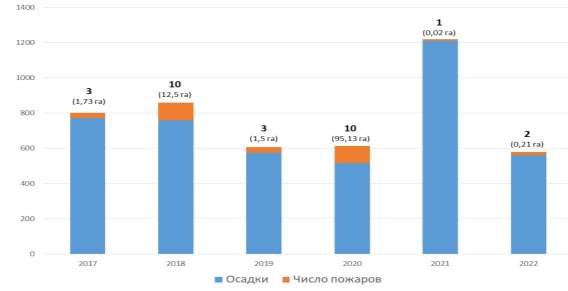 Рисунок 4. Среднее количество осадков в мм, и площадь пожаров на землях лесного фонда на Абрауском полуострове в период с 2017 по 2022 гг.4%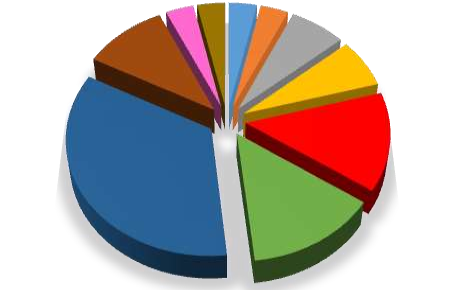 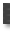 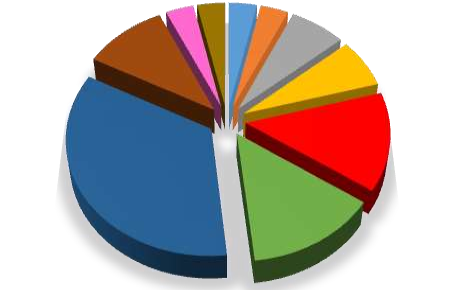 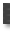 3%3% 10%3% 7%7%14%35%14%Рисунок 3. Частота пожаров по месяцам на землях лесного фонда на Абрауском п-ове за период 2017-2022 гг.Приложение 3. Карты-схемы расположения локальных популяций сосны пицундской на территории Абрауского п-оваРисунок 1. Местонахождения локальных популяций сосны пицундской на Абрауском п-ове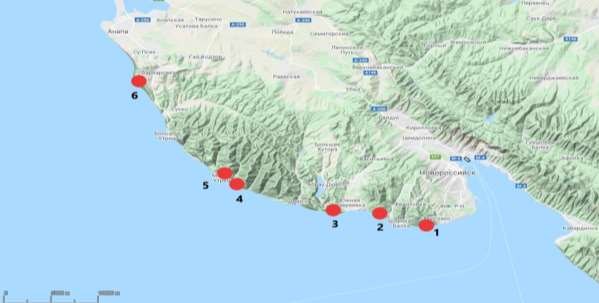 Приложение 4. Карта-схема расположения крупномерных деревьев сосны пицундской в границах обследованных участков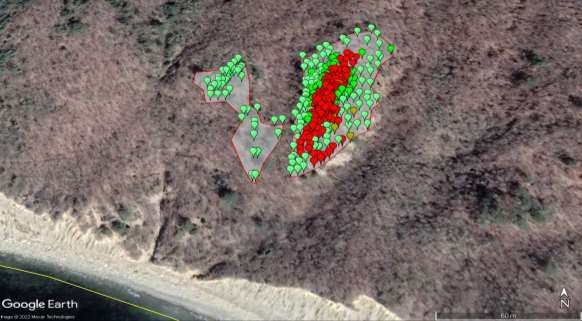 Примечание. Зеленым обозначены живые крупномерные деревья, красным погибшие в результате пожара 2022 г.Сравнение химического состава почв в 2023 годуПриложение	5.	Карта-схема	расположения	учётных	площадок	сеянцев	сосны пицундской на обследованных участках.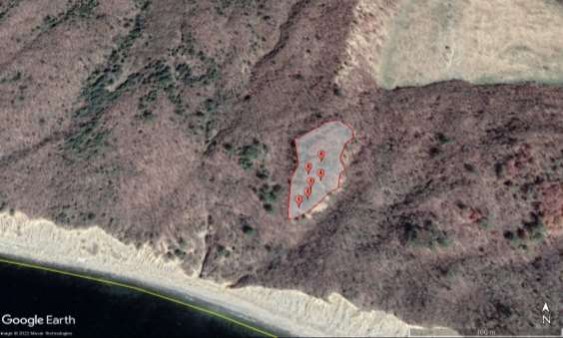 Таблица 2. Сводная таблица по численности сеянцев на модельном и контрольном участкахСеянцы сосны пицундской на модельном и контрольном участкахМодельный участок Площадь – 3512 м2Ювенильные (однолетние) Имматурные (двулетние) Переходные имматурно-виргинильные (трёхлетние) Итого505 12340139Контрольный участок Площадь – 1556 м2Ювенильные (однолетние) Имматурные (двулетние) Переходные имматурно-виргинильные (трёхлетние) Итого38 9653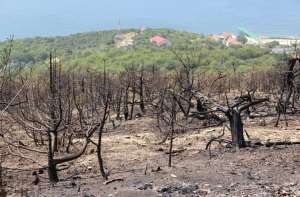 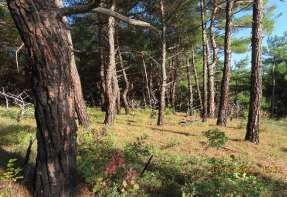 Рисунок 1. Последствия лесных пожаров на Черноморском побережье Краснодарского края: 1 – низовой пожар в насаждениях сосны пицундской, г. Геленджик;Рисунок 2 – верховой пожар в можжевеловом редколесье, заказник «Абраусский»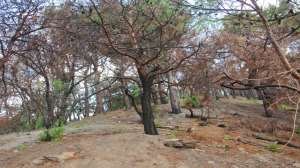 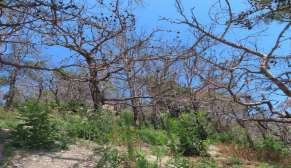 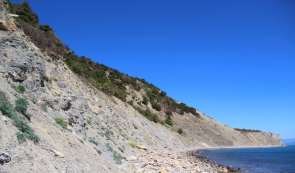 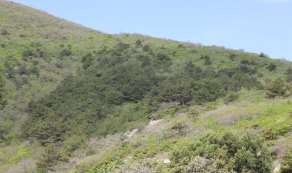 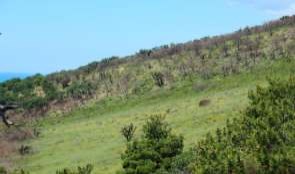 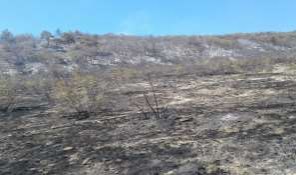 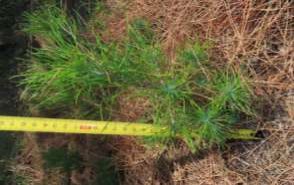 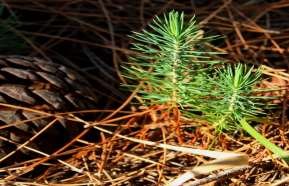 Рисунок 5. Прегенеративные растения сосны пицундской: 1 – ювенильные растения (возраст до года); 2 – имматурное растение (возраст два года)Рисунок 6 - Последствия пожара на южном макросклоне горы Колдун: 1 – облик ландшафта после тушения пожара (24.08.2020); 2 – восстановление растительности через год после пожара (29.06.2021)Рисунок 7. Ценопопуляции сосны пицундской на южном макросклоне горы Колдун: 1 – разреженные низкорослые сообщества сосны пицундской и можжевельников на крутом береговом уступе; 2 – плотное насаждение сосны пицундской в окр. с. МысхакоРисунок 8. Последствия лесного пожара 2020 года: 1 – сосновые насаждения на модельном участке в июне 2021 г.; 2 – сосновые насаждения на модельном участке в августе 2022 г.ЭлементCaMgPSNOFeMnАмонийный азот NН4+Нитратный азот NO3До пожара210.080.090.10.51.00.90.15После пожара150.712.40.170.150.020.21.31.10.48.5